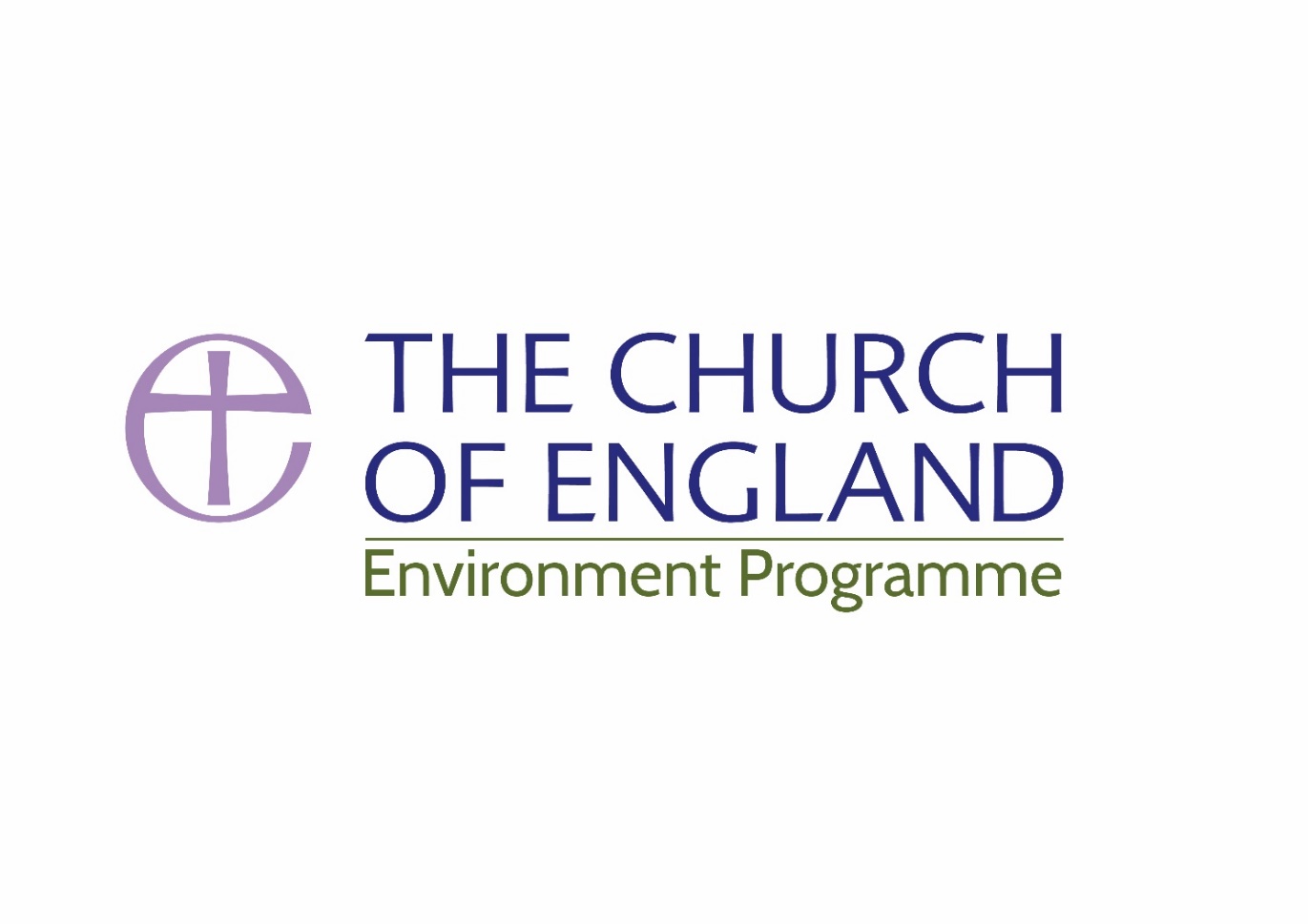 Creationtide andEnvironment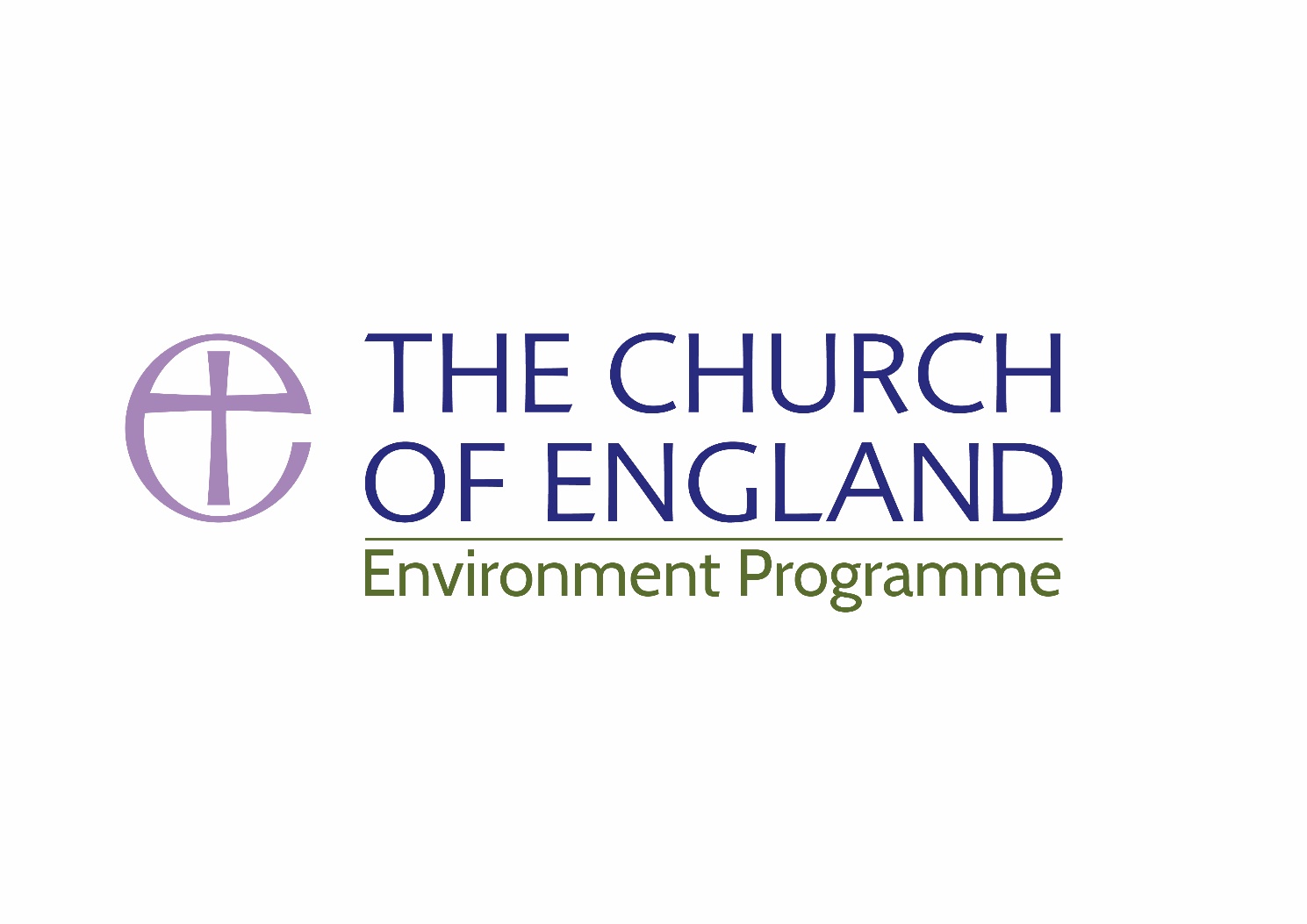 Resources for worship and prayerIntroductionEvery act of worship should be one that is thankful for all of the mysteries and wonders of God’s creation but, in a special way, Creationtide follows the Psalmists’ call to join our song of praise with the forests, rivers and fields who bring their own praise to the Creator.Our common home is crying out to be cherished and our thankful praise should stir us to action and to tread more gently on the earth and care for our shared environment.The following guide offers some starter suggestions for worship and prayer exploring the themes of creation and the environment to help the whole church proclaim ‘The earth is the Lord’s and all that is in it.’The Church of England, has endorsed the observance of a "Time for Creation", from 1 September (the first day of the church year for the Orthodox Churches) to 4 October (the feast of Saint Francis of Assisi).During this season congregations are encouraged to give particular focus to environmental issues. Time for Creation links in naturally with the time when we celebrate harvest thanksgivings.ScriptureOld TestamentGenesis 1:26-31Genesis 1.1-2.3Genesis 6:11-21Genesis 8.12-22Genesis 9. 8-17Exodus 16.11-15Job 12:7-10Isaiah 24:1-23Isaiah 55:11-13Deuteronomy 6. 9-14Deuteronomy 8.7-18Deuteronomy 11:10-15Deuteronomy 24:19-22Deuteronomy 26.1-11Leviticus 25:2-5Leviticus 23.33-43Leviticus 26.1-13Amos 9.13Hosea 2.18-23Hosea 14.2-10Isaiah 11.1-1aIsaiah 25.6-9; 55.6-11Isaiah 35.1-7Jeremiah 32.6-15Ezekiel 34.25-31Ezekiel 37.1-14Ezekiel 47.6-12Ecclesiasticus 42.15-43.12Song of Songs 4.12-13The story of creationA cosmic hymn of praiseThe story of Noah and the ArkCreation restored after the delugeGod’s promise to sustain creationGod’s provisionIn God’s hand is the life of every living creatureA vision of a desolate landThe trees and the fields shall clap their handsGod’s gifts to the redeemedThe gift of the landA land for which the Lord caresPeople are told not to exhaust the harvestOffering of the first fruitsThe Lord commands rest for the landA feast of fruitfulnessThe promise of a fertile landThe promise of restorationThe covenant of peace with all creationRepentance and restorationThe harmony of animal kingdom in the messianic ageFeasting in God’s presenceThe blossoming of the wildernessA sign of a fruitful futureGod promises his people a peaceable landThe hope of humankind restoredA vision of waters restoring the landThe wonder of creationA garden as symbol of divine loveRuth 2.1-13Job 14.7-10Job 38. 1-11, 16-18Proverbs 8.1-4, 22-31Kinship and the landDefiant nature and the hope of immortalityGod’s majesty and creation’s marvelGod’s wisdom and creationThe PsalmsPsalm 8	In praise of the wonderful order of creationPsalm 19	The heavens are telling the glory of GodPsalm 24	The earth is the Lord’s and all that fills itPsalm 65	The meadows and valleys shout for joy.Psalm 104	The Creator God sustains the earthAlso Psalms 80, 90.1-6, 13-end, 100, 103, 106, 107, 112, 126, 136.1-9, 23-26, 146, 147.1-13New TestamentMatthew 6.25-34	Sufficiency of resources and simplicity of lifestyleMark 4:1-9	Exploring the miracle of growthMark 4.35-41	The Lord of nature brings peace to violent discordMark 4.30-32	From the seed to a tree of life(Luke 13.18-19; Mt.13.31-32)Luke 13.6-9	Nurturing the fig treeJohn 6.1-13	Hungry people fed on Christ’s abundanceJohn 15. 1-17	God’s people as a fruitful vineJohn 20.15	The Risen Christ appears in the gardenJohn 21.1-14	The risen Christ and the abundance of lifeColossians 1:15-20	All things in heaven and earth are reconciledColossians 1.1-15	Christ as the new creationRomans 8.18-22	The natural world longing for liberation2 Corinthians 9.9-11a	God’s generosity and human gratitude1 Timothy 6.7-10,17-19	Sufficiency of resources and simplicity of lifestyleRevelation 2.1-7	The promise of paradise restoredRevelation 22.1-5	Creation renewed for the healing of the nationsHymns and SongsFor the beauty of the earth, Great is thy faithfulness,Shout to the Lord, All things bright and beautiful,Now the green blade riseth, Dance and Sing all the earth,Creation sings the Fathers Song,Rising, What can I do (When I see the sky),Thou whose almighty word, As the deer pants,God is Good, his the care,Beauty for Brokenness, O God of earth and altar,We sing the Greatness of our God,All creatures of our God and King,We plough the fields and scatter, Morning has broken,For the fruits of his creation,Praise to the Lord, the Almighty, You shall go out with joy,How Great is our God, Praise God from whom all blessings flowSongs for childrenWho made the twinkling stars?Think of world without any flowersWho put the colours in the rainbowMy God is so big, If I were a butterflyAutumn Days, Push little seedWhen God made the garden of creationOver the earth there is a mat of greenTaizé chantMisericordias Domini, See I am near, Laudate omnes gentesListening to Classical & Popular music Joseph Haydn, Creation, OratorioGustav Mahler, Das Lied von der Erde (The Song of the Earth)Benjamin Britten, St Nicholas: Setting of 'All Creatures that on Earth Do Dwell'John Tavener, The Lamb; The WhaleVivaldi, The Four SeasonsJohn Cage, Litany for the WhaleJohn Rutter, A Gaelic Blessing, For the beauty of the earth.Eric Whitacre, The Seal Lullaby, CloudburstThe British Library has a catalogue of recordings of animals and birds which you can listen to onlinePrayers for the Earthbased on the fifth mark of missionTo strive to safeguard the integrity of creation and sustain and renew the life of the earthTo Strive…God, creator of the universe,Fill us with your love for the creation,for the natural world around us,for the earth from which we comeand to which we will return.Awake in us energy to work for your world;let us never fall into complacency, ignorance,or being overwhelmed by the task before us.Help us to restore, remake, renew. AmenTo SafeguardJesus, Redeemer of the World,Remind us to consider the lost lilies,the disappearing sparrows;teach us not to squander precious resources;help us value habitats:seas, deserts, forests and seek to preserve this world in its diversity.Alert us to the cause of all living creaturesdestroyed wantonly for human greed or pleasure;Help us to value what we have leftand to learn to live without taking more than we give. AmenIntegrity of CreationSpirit of the Living GodAt the beginning you moved over the face of the waters.You brought life into being, the teeming lifethat finds its way through earth and sea and air,that makes its home around us, everywhere.You know how living things flourish and growHow they co-exist; how they feed and breed and changeHelp us to understand those delicate relationships,value them, and keep them from destruction. AmenTo Sustain…God, of the living earthYou have called people to care for your world –you asked Noah to save creatures from destruction.May we now understand how to sustain your world –Not over-fishing, not over-hunting,Not destroying trees, precious rainforestNot farming soil into useless dust.Help us to find ways to use resources wiselyto find a path to good, sustainable livingin peace and harmony with creatures around us. AmenTo RenewJesus, who raised the dead to life	Help us to find ways to renew	what we have broken, damaged and destroyed:	Where we have taken too much water,polluted the air, poured plastic into the sea,	cut down the forests and soured fertile soils.	Help all those who work to find solutions to	damage and decay;  give hope to those	who are today working for a greener future. Amen	Anne Richards, Mission Theology Advisory Group,The Dispossession Project: Eco-HouseResources available on www.ctbi.org.uk QuotesThe world has been created for everyone's use, but you few rich are trying to keep it for yourselves. For not merely the possession of the earth, but the very sky, the air, and the sea are claimed for the use of the rich few… The earth belongs to all, not just to the rich. St. Ambrose of Milan (340-397)Let us be ‘protectors’ of Creation, protectors of God’s plan inscribed in nature, protectors of one another and of the environment. Let us not allow omens of destruction and death to accompany the advance of this world!” From the Installation Mass Homily of Pope Francis, (2013)We need an imaginative commitment to new ways of approaching the subject of climate change that does not accept a deterministic or selfish nationalistic policy. We cannot simply look at ourselves and say, ‘we must do better’, and kick the ladder away from the vast majority of humankind that is struggling to find the prosperity that we enjoy so richly. This is not a standalone issue. It cuts across all we do. Archbishop Justin Welby (2015)Further ReadingSharing God’s Planet: A Christian Vision for a sustainable future, Claire Foster (CHP) (2005)Creation in Crisis Christian perspectives on sustainability Eds Robert S White (SPCK) (2009)A Political Theology of Climate Change, Michael S. Northcott, (SPCK), (2014)Together for a season series, using Common Worship through the year. (CHP) (2007)Seven Songs of Creation: Liturgies for celebrating and healing earth, Ed: N.C.Habel, Pilgrim Press, (2004)Renewing the Face of the Earth: A theological and pastoral response to climate change David Atkinson, Canterbury Press, (2008)The Season of Creation: A Preaching Commentary’ Eds: Habel, N.C., Rhoads D., Santmire, H.P. Fortress Press, (2011)Places of Enchantment: Meeting God in Landscapes, Usher, G.B. (SPCK) (2012)Planetwise: Dare to care for God’s world, Dave Bookless, Intervarsity Press (2008)On Earth as in Heaven: Ecological Vision and Initiatives of Ecumenical Patriarch Bartholomew, Ed J.Chryssavgis Fordham University Press, (2012).Laudato Si’, Encyclical Letter of the Holy Father Francis on care of our common home. (2015)Links to worship and study resourcesA Special Example: All Creation Worships (Holy Communion) New Patterns for Worship (CHP), p458: www.churchofengland.org/prayer-worship/worship/texts/newpatterns/sampleservicescontents/npw22.aspxCommon Worship: Times and Seasons also has a rich selection of resources on pages 599-606 and 623-632. Those who pray the daily office may wish to use the material on pages 536, 537 and 541 of in Common Worship: Daily Prayer to add a seasonal flavour. Roots on the webwww.rootsontheweb.comEuropean Christian Environmental Networkwww.ecen.orgArthur Rank Centrewww.arthurrankcentre.org.ukShrinking the Footprintwww.churchcare.co.uk/shrinking-the-footprintChristian Aidwww.caweek.orgTearfundwww.tearfund.orgOperation Noahoperationnoah.orgChurches Together in Britain and Irelandhttps://ctbi.org.uk/dispossession-projectA Rocha and Eco-Church initiativehttp://arocha.org.ukAnglican Environmental Networkhttp://acen.anglicancommunion.org